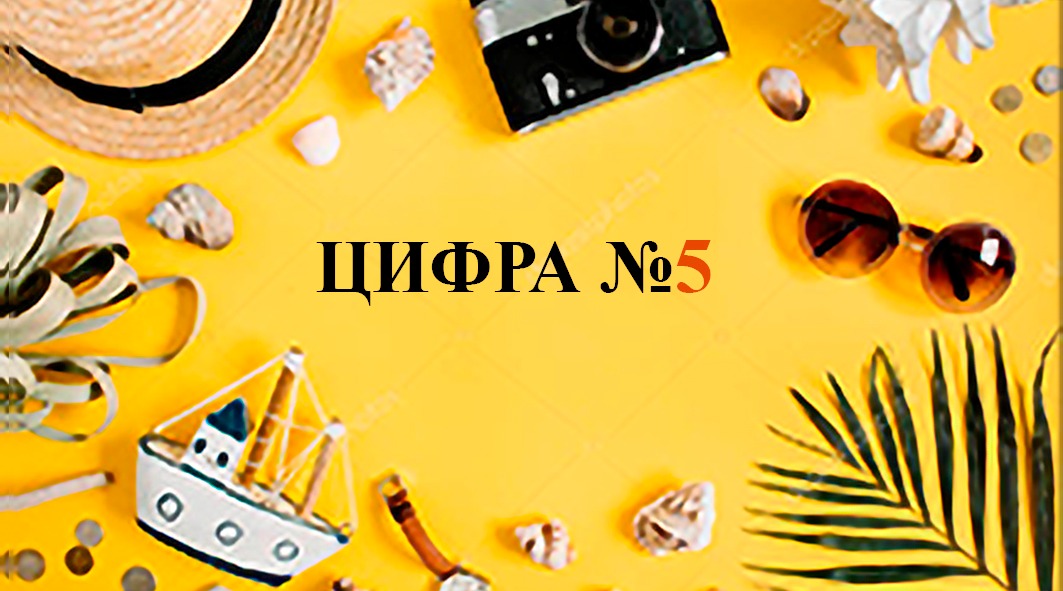 Уважаемые члены Профсоюза!!!Действует соглашение о сотрудничестве с              магазином канцелярских товаров «Цифра 5», который располагается по адресу:г. Геленджик, ул. Островского, д. 88.Согласно соглашению магазин предоставляет скидку 5% на фотоуслуги и 7% на канцелярские товары.Чтобы воспользоваться льготным предоставлением услуг, необходимо предъявить именной отраслевой профсоюзный билет нового образца, либо электронный номер профбилета. За подробной информацией обращайтесь к председателю своей первичной профсоюзной организации.